Publicado en Madrid el 29/09/2020 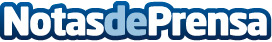 Ángeles Casasola ofrece una mirada sensible sobre arte y talento en «Caótica introducción a la genialidad»La autora mexicana homenajea al pintor hiperrealista Ángel Cortés a través de una biografía de ficciónDatos de contacto:Editorial TregolamServicios editoriales919 393 317Nota de prensa publicada en: https://www.notasdeprensa.es/angeles-casasola-ofrece-una-mirada-sensible Categorias: Artes Visuales Literatura Entretenimiento http://www.notasdeprensa.es